Pour observer un(e) élève et vous aider dans l’analyse de ses difficultés en vue d’une REE  avec première demande auprès de la MDPH  (demande d’AVS, orientation en ULIS ou en établissement spécialisé, demande de SESSAD….)Pour vous accompagner dans la mise en place d’aménagements pédagogiques ou de stratégies spécifiques d’un élève ayant un dossier MDPH Pour vous informer sur les conséquences des difficultés de cet(te) élève sur les apprentissages.Pour clarifier les missions de l’AVS (Auxiliaire de Vie Scolaire) ou de l’AESH (Accompagnant des Elèves en Situation de Handicap)Pour aider à la rédaction du Gévasco et du portrait de l’élèveMerci de faire parvenir cette demande à l’inspectionPar mail à : Ce.0932308d@ac-creteil.fr ou de la déposer version papier pour avis de Madame l’InspectriceOrigine de la demande : Le rédacteur de la demande indique ses nom et prénomEnseignant(e) :…………………………………………………………………………………….Directeur(rice) :…………………………………………………………………………………………AVS/AESH :…………………………………………………………………………….……….Autre : …………………………………………………………………………………………………La difficulté de votre élève se situe plus particulièrement au niveau de : (Cocher une ou plusieurs réponses)	Informations complémentaires :Visa de l’IENA Villepinte, le ……/………../20. .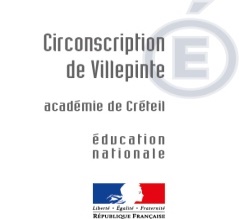 Demande de visite de la CASEHConseillère à la Scolarisation des Elèves en Situation de HandicapComportement et attitudesDifficultés du langage oral Difficultés du langage écritDifficultés de l’attentionDifficultés motricesDifficulté sensorielle (vue/ audition)Réussites observées : à renseigner obligatoirement……………………………………………………………………………………….………………………………………………………………………………………..Difficultés observées :………………………………………………………………………………………..……………………………………………………………………………………….